ORACION DE ACCION DE GRACIAS Ven Espíritu SantoVen, Espíritu Santo, Llena los corazones de tus fieles y enciende en ellos el fuego de tu amor.Envía, Señor, tu Espíritu. Que renueve la faz de la Tierra.SALMO 137Coro 1. Te doy gracias, Señor, de todo corazón;Delante de los ángeles tañeré para ti,Me postraré hacia tu santuario,Daré gracias a tu nombre:Coro 2Por tu misericordia y tu lealtad,Porque tu promesa supera a tu fama;Cuando te invoqué, me escuchaste,Acreciste el valor en mi alma.Coro 1Que te den gracias, Señor, los reyes de la tierra, al escuchar el oráculo de tu boca; canten los caminos del Señor, porque la gloria del Señor es grande.Coro 2El Señor es sublime, se fija en el humilde, y de lejos conoce al soberbio. Cuando camino entre peligros, me conservas la vida; extiendes tu brazo contra la ira de mi enemigo, y tu derecha me salva.Coro 1El Señor completará sus favores conmigo: Señor, tu misericordia es eterna, no abandones la obra de tus manos.Textos bíblicos Filipenses 4:6-7"Por nada estéis angustiados, sino sean conocidas vuestras peticiones delante de Dios en toda oración y ruego, con acción de gracias. Y la paz de Dios, que sobrepasa todo entendimiento, guardará vuestros corazones y vuestros pensamientos en Cristo Jesús."1 Timoteo 2:1-3"Exhorto ante todo, a que se hagan rogativas, oraciones, peticiones y acciones de gracias por todos los hombres, por los reyes y por todos los que tienen autoridad, para que vivamos quieta y reposadamente en toda piedad y honestidad. Esto es bueno y agradable delante de Dios, nuestro Salvador"Colosenses 4:2 "Perseverad en la oración, velando en ella con acción de gracias."Escucha en el silencio 10´*Peticiones, acciones de gracias Padre nuestroOración LGTBSeñor Jesucristo, imploramos tu protección e intercesión ante el Padre por toda la comunidad ELGT, por todas aquellas personas que no se aceptan a si mismas, que sufren en soledad, son perseguidas por su orientación sexual o su identidad de género y que no son comprendidas, ni aceptadas en su entorno más cercano. También te damos gracias y te pedimos por Crismhom, para que todos construyamos tu Reino y seamos luz y faro en nuestra comunidad LGTB de Madrid. AménBendición mutua Que el Señor nos bendiga y nos guarde, nos muestre su rostro, tenga misericordia de nosotros y nos conceda la paz. Amén 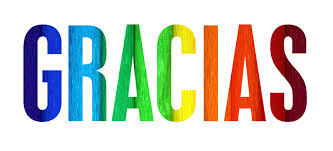 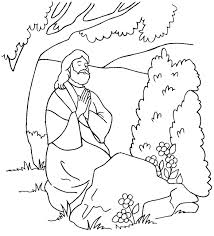 